CHRISTMAS BIRD COUNTMONDAY, December 17, 20187:30 - dusk (or as long as you can hang on!!)You can either bird in the field or at your feeder.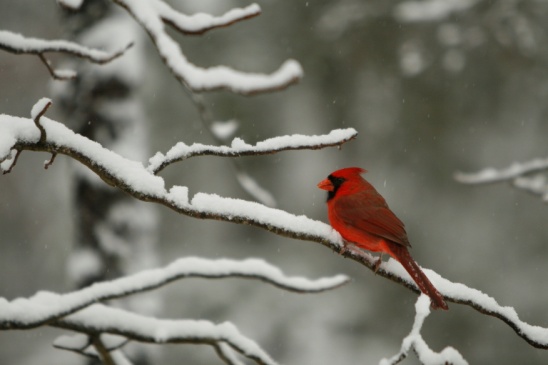 Sign up at the Audubon meeting OR on our website at hsvbirds.org Deadline for sign up:  Thursday, December 13 for both count and dinnerCHRISTMAS BIRD COUNT DINNERTuesday, December 18, 2018 at 5pm at The DeSoto ClubMENU:  Green salad, green beans, rice pilaf, cheesecake bites for dessert, ANDYOUR ENTREE CHOICE OF ONE OF THE FOLLOWING:				1)Parmesan Crusted Chicken									2) Grilled Pork Chop with Dried Cherry and Apple Chutney				3) Braised Beef TipsCost is $20 which includes tax and tip.  Make check payable to:  HSV AudubonGive your check or cash to  Chris Cash or Carolyn Minson at an Audubon meeting or mail to Chris at 10 Caribe Way, HSV 71909Pay-as-you-go Bar